Kurukshetra University, Kurukshetra(Established by the State Legislature Act XII of 1956)(‘A+’ Grade, NAAC Accredited)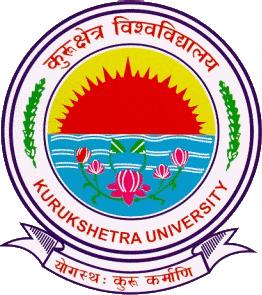 Scheme of Examination and Syllabus forUnder-Graduate ProgrammeCourse: Apparel and Fashion DesigningUnder Multiple Entry-Exit, Internship and CBCS-LOCF in accordance to NEP-2020 w.e.f.2022-23 (in phased manner)KURUKSHETRA UNIVERSITY, KURUKSHETRAScheme of Examination for Under-Graduate Programme Under Multi Entry-Exit, Internship and CBCS-LOCF in accordance to NEP-2020 w.e.f. 2022-23(in phased manner)Course: Apparel and Fashion designingProgramme Outcomes (POs) for UG courses of Faculty of Life SciencesTo develop skills in graduate students to be able to acquire theoretical and practical knowledge in fundamentals of biology in respective disciplines of plants, animals, microbes and environment.To inculcate ability to critically evaluate problems and apply lateral thinking and analytical skills for professional development.To create awareness on ethical issues, good laboratory practices and biosafety.To develop ability in youth for understanding basic scientific learning and effective communication skills.To prepare youth for career in teaching, industry, government organizations and self-reliant entrepreneurship.To make students aware of natural resources and environment and its sustainable utilization.To provide learning experience in students that instills deep interest in biological science for the benefit of society.Programme Specific Outcomes (PSOs) for Under-Graduate Programme of Course     Apparel and Fashion DesigningThe students will get knowledge and facilitate the development of skills and techniques in different areas of home science, namely Foods, nutrition & dietetics, Human development, Textile and fashion technology and community resource management required for personal, professional and community advancement.  Students will be capable of using knowledge of subject and analytical methods in identifying and solving complex situations of human beings and environment taking into consideration ethics and responsibilitiesIt will help to develop values and attitudes amongst youth which will enhance personal and family growth and to sensitize them to various social issues for the development of human society. Teaching of this subject will help to promote a scientific temper and competencies in research in apparel and fashion designing. This programme will develop personnel who can develop their future as teachers, in industry or as entrepreneur. It will help to improve the overall personality of students with good knowledge of subject as well as effective communication skills.SEMESTER-IObjective:1.To understand the concept of Clothing and its terminology.2. To impart about Basics of Sewing Machine and it’s functioning.    Course Outcomes: The course learning outcomes for this course are-CO1: To understand meaning, functions and Clothing requirements for different age groups.CO2: To gain knowledge about factors affecting selection of clothing, care and storage of clothing.Note: Seven questions are to be set in all and the candidates are required to attempt five questions including compulsory question. Question 1 is compulsory consisting of short answer type 5 parts (1.0 mark each) covering the entire syllabus. Out of remaining six, three questions are to be set from each section A & B, possibly splitting them in parts. Candidate is required to attempt four questions, two from each section. All five questions carry equal marks.UNIT-I1.  Importance, functions and theories of clothing.2.  Basic Terminology used for clothing:Stitches, seams, facing, hem, darts, notion, notching, 3.  Equipment and Sewing tools used for measuring, drafting, cutting and stitching and their maintenance.      4.  Parts of Sewing Machine and their functioning: Defects and remediesCare of Sewing MachineUNIT-II.Clothing requirements for infants, preschoolers, adolescents, elderly, Pregnant and Lactating womenFactors affecting selection of clothing: Socio- economic, Environmental, psychological and Physiological.Care and Storage of clothing:  Mending, renovation and recycling.Dry-cleaning of clothes REFERENCES:Tanous, Helen Nicol: Designing Dress Patterns, Ilinois, Chas A. Bennetteo.Bane, A/ (1974): Tailoring, Mc graw HillBray Nathalie (1978): Dress Pattern Designing, London, Crossby Lockwood and StaplesGoldsworthy, M. (1980); Simple dressmaking, London, Mills and Boon Lid.Goldsworth, M. (1980): Sample Dressmaking, Mills and boon Ltd.Sushma Gupta, Neeru Garg and Renu SainiTest book of clothing and textiles and laundry Kalyani Pub.SEMESTER-I 			Objective:1. To understand the concept of Anthropometry and methods of Developing Design.2. To equip the students with deep information regarding methods of Fabric Construction.    Course Outcomes: The course learning outcomes for this course are-1. CO1: To enable the students to have basic knowledge of taking body measurements by using different methods2. CO2: To develop understanding about various methods of Fabric Construction. Note:  Seven questions are to be set in all and the candidates are required to attempt five questions including compulsory question. Question 1 is compulsory consisting of short answer type 5 parts (1.0 mark each) covering the entire syllabus. Out of remaining six, three questions are to be set from each section A & B, possibly splitting them in parts. Candidate is required to attempt four questions, two from each section. All five questions carry equal marks.UNIT-IMethods of developing design/ pattern:Anthropometry: Importance, types and measurements needed for different garments in anthropometryDrafting: Drafting tools, techniques, advantages and disadvantages of drafting.Paper pattern: Types and principles of paper pattern and advantages and disadvantages of paper pattern.Draping: Techniques of draping and advantages and disadvantages of draping.Commercial paper patternUNIT-II	Introductory Fashion:Definition and Importance of fashion.Fashion terminology: Applique, atelier, armscye, asymmetric styling. Brand, bugle beads, basque, bias cut, bonnet, bretelles, buttonholes. CAD/ CAM/ CIM, camisole, classic. Dart, drape, ease, Fashion, fad, Gusset, gore, Haute Couture, Interfacing, Interlining Peplum, pret O porter, style, silhouette etc.Role of fashion industry.Clothing and fashion brands.REFERENCES:Joseph, ML, (1988) Essentials of Textiles (6th Edition), Holt, Rinehart and Winston Inc, Florida.Rastogi, D. and Chopra, S. (ED) (2017) Textile Science, India: Orient Black Swan Publishing Ltd.Sekhri S., (2013) Textbook of Fabric Science: Fundamentals to Finishing, PHI Learning, DelhiChanchal, Arora, C., Chopra, S. and Rastogi, D., Textile Science: a practical manual, Elite Publishing House Pvt Ltd.Additional Resources:Corbman; P.B., (1985) Textiles- Fiber to Fabric (6th Edition), Gregg Division/McGrawHill Co., US  SSEMESTER-IObjective: To develop the technical skills about the applications of various hands and machine stitches, drafting and paper pattern.Course Outcomes:CO1: To enable the students to have basic knowledge of taking body measurements, tools and equipment used for clothing construction and parts of sewing machine.CO2: To develop understanding about various methods of Fabric Construction.PRACTICAL SYLLABUSSyllabus:Demonstration on parts of sewing machine and other toolsMethods of taking body measurements.Making samples of the Hand stitches – Hemming, tacking, back stitch, running stitch(basting), darning stitch, slip stitch, interlock stitch, buttonhole and application of fasteners.Making samples of the machine stitches: pleats, tucks, gathers with band, darts, under stitching, stay stich, placket opening.Making samples of the Seams- plain seam, counter seam, run and fell seam, French seam and mantua makerDrafting, cutting and stitching of simple garments, child’s bodice block and sleeve block, Nappy, BibPreparation of Portfolio of any five fashion brands.SEMESTER-II		Objective: To enable Students to understand the concept of housing, methods of construction, arrangement of funds and principles of space planning.Course Outcomes: The course learning outcomes for this course are-CO1: To learn the relationship that characterizes Art and Design Practice.CO2: To encourage experimentation with traditional and contemporary materials, technical processes and methods.Note: Seven questions are to be set in all and the candidates are required to attempt five questions including compulsory question. Question 1 is compulsory consisting of short answer type 5 parts (1.0 mark each) covering the entire syllabus. Out of remaining six, three questions are to be set from each section A & B, possibly splitting them in parts. Candidate is required to attempt four questions, two from each section. All five questions carry equal marks.UNIT-IConcept and importance of housing, housing needs of family, advantage and disadvantage of owned and rented houseChoice of site for house and factors affecting site selectionConventional and non- conventional building material for construction of a houseModern methods of house construction and energy saving housesHouse loan and fund arrangement from banks (Nationalized, Private), LIC, Co-operative societies.						UNIT-IITypes of house plan: floor, elevation, structural, perspective and landscapeSigns used for reading house plans for LIG, MIG and HIGSpace planning for different rooms: living room, dining room, bedroom, kitchen, entrance passage, lobby, toilet, staircase, exteriors etc.Principles of space planning: aspect, orientation, grouping, privacy, roominess, prospect, light, ventilation, flexibility, circulation and economy.			REFERENCES:Goldstein, H. and Goldstein, V(1967): Art in Everyday life; New Delhi: Oxford and IBH publishing company .Lawrence M, (1987), Interior Decoration, New Jersey: Chartwell Books.Riley &Bayen., (2003), The Elements of Design, Mitchell Beazley.Rutt Anna Hong (1961): Home furnishing, Wiley Eastern Pvt.Ltd.Adler, David., 2004, MetricHandBook planning & Design, Architectural pressKumar, Sushil, 2008, Building Construction, Standard publisher.SEMESTER-II				Objective: To develop skill in students to apply elements, principles of designs, usage of furniture, furnishings and lighting in interior decoration. Course Outcomes: The course learning outcomes for this course are-CO1: To develop skills, abilities & knowledge that enable artistic production & creative problem-solving skills.CO2: To impart knowledge & skills for aesthetic appreciation & evaluation.Note: Seven questions are to be set in all and the candidates are required to attempt five questions including compulsory question. Question 1 is compulsory consisting of short answer type 5 parts (1.0 mark each) covering the entire syllabus. Out of remaining six, three questions are to be set from each section A & B, possibly splitting them in parts. Candidate is required to attempt four questions, two from each section. All five questions carry equal marks.UNIT-I1. 	Objectives of interior decoration 2.    Elements of Art: line, shape, texture, light, colour, form, space and its application in interior decoration3. 	Colour:  Properties of colour, classification of colours, psychological effect of colour, color schemes and its application in the interior of a house.4. 	Principles of Arts:  Rhythm, balance, proportion, emphasis, harmony        5. Flower arrangement:a) Different types of Flower arrangement   b) Accessories used and points to be considered for flower arrangementc) Flower decoration for different occasions UNIT-II       1. Table setting and table manners:  Informal and formal table settings (buffet style, Indian style restaurant 	style, Cafe style)        2. Furniture: Types of furniture and their care, furniture arrangement for different areas; factors affecting the selection and purchase of furniture.        3. Furnishings: Soft Furnishing (curtains, cushions, pillow and material for upholstered furniture)Wall treatment and its types Window treatment and decoration  Types of floor coverings       4. Lighting: a) Types and requirement for various activities	b) Lighting fixtures in the home – Incandescent lamp, fluorescent tube, CFL, LED, Halogen lamp	REFERENCES1. Lawrence M, (1987), Interior Decoration, New Jersey: Chartwell Books2. Riley &Bayen., (2003), The Elements of Design, Mitchell Beazley.3. Rutt Anna Hong (1961): Home furnishing,Wiley Eastern Pvt.Ltd.4. Bhat Pranav and Goenka Shanita (1990): The foundation of art and Design, Bombay: Lakhani Book Depot.5. Goldstein,H.andGoldstein,V(1967): Art in Everyday life; New Delhi: Oxford and IBH publishing company .SEMESTER-IIObjective: To make students aware of natural resources and its sustainable utilization.Course Outcomes:CO1: To develop professional skills for interior designing & decoration.CO2: To learn aesthetics & its application in different surroundings.PRACTICAL SYLLABUS1. Preparation of house plans for different income groups (one each)2. Floor decoration: Alpana and rangoli.3. Pot painting: Preparation of Pot using painting along with decoration4. Creating various art pieces/accessories (1 each) using various types of materials and techniques like paper cutting, collage, candle making, papier-mâché, gift wrapping, greeting cards.5. Use of waste materials for making utility and decorative articles.6. Preparation of portfolio based on market review of furniture and furnishing materials, wall coverings and decoration, floor covering and decoration, window and door treatment, lighting system, wood and its substitute like ceramics, frames, sculptures, handicraft, flower vase etc.8. Preparation of catalogue comprising color wheel, planning color schemes for different    rooms and application of elements of design in interiors of house.SemesterCoursePaperCodeNomenclatureCreditsContact Hour/ Per WeekInternalMarksEnd TermMarksTotalDuration of Exam1stSemCC1Apparel &Fashion designing  B-AFD-N101Fundamentals of Clothing I222525503h1stSemCC1Apparel &Fashion designing  B-AFD-N102Fundamentals of Clothing II222525503h1stSemCC1Apparel &Fashion designing  B-AFD-N103Fundamentals of Clothing Practical242525504h2nd SemCC 2 Apparel &Fashion designingB-AFD-N201Interior decoration I222525503h2nd SemCC 2 Apparel &Fashion designing  B-AFD-N202 Interior decoration II222525503h2nd SemCC 2 Apparel &Fashion designing  B-AFD-N203 Interior decoration Practical242525504h3rd SemCC 3Apparel &Fashion designing  B-AFD-N301 Introduction to Textiles & fabric construction- I222525503h3rd SemCC 3Apparel &Fashion designing  B-AFD-N302Introduction to Textiles & fabric construction – II222525503h3rd SemCC 3Apparel &Fashion designing  B-AFD-N303 Introduction to Textiles & fabric construction- Practical    242525504h4th SemCC 4Apparel &Fashion designing  B-AFD-N401 Traditional Embroideries of India-I 222525503h4th SemCC 4Apparel &Fashion designing  B-AFD-N402 Traditional Embroideries of India-II222525503h4th SemCC 4Apparel &Fashion designing  B-AFD-N403 Traditional Embroideries of India- Practical24 2525504h5th Sem(For Honors Only)CC5Apparel & Fashion designing  B-AFD-N501Advanced Apparel Designing I2225     25503h5th Sem(For Honors Only)CC5Apparel & Fashion designing  B-AFD-N502Advanced Apparel Designing II222525503h5th Sem(For Honors Only)CC5Apparel & Fashion designing  B-AFD-N503Advanced Apparel Designing Practical242525504h5th SemChoose one DSE from given options of major subjects 1&2 each.5th SemOpt SEC* Major 1/ Major 2 With Choice.DSE-1Apparel &Fashion designing  B-AFDN504                  Fashion Studies-I222525503h5th SemChoose one DSE from given options of major subjects 1&2 each.5th SemOpt SEC* Major 1/ Major 2 With Choice.DSE-1Apparel &Fashion designing  B-AFD-N505Fashion Studies-II222525503h5th SemChoose one DSE from given options of major subjects 1&2 each.5th SemOpt SEC* Major 1/ Major 2 With Choice.DSE-1Apparel &Fashion designing  B-AFD-N506Fashion Studies Practical242525504h5th SemChoose one DSE from given options of major subjects 1&2 each.5th SemOpt SEC* Major 1/ Major 2 With Choice.DSE-2Apparel &Fashion designing  B-AFD-N507Textile Designing and Fabric Construction I222525503h5th SemChoose one DSE from given options of major subjects 1&2 each.5th SemOpt SEC* Major 1/ Major 2 With Choice.DSE-2Apparel &Fashion designing  B-AFD-N508Textile Designing and Fabric Construction II 222525503h5th SemChoose one DSE from given options of major subjects 1&2 each.5th SemOpt SEC* Major 1/ Major 2 With Choice.DSE-2Apparel &Fashion designing  B-AFD-N509Textile Designing and Fabric Construction - Practical242525504h5th SemChoose one DSE from given options of major subjects 1&2 each.5th SemOpt SEC* Major 1/ Major 2 With Choice.DSE-3Apparel &Fashion designing  B-AFD-N510Image Styling and Fashion Illustration-I222525503h5th SemChoose one DSE from given options of major subjects 1&2 each.5th SemOpt SEC* Major 1/ Major 2 With Choice.DSE-3Apparel &Fashion designing  B-AFD-N511Image Styling and Fashion Illustration-II222525503h5th SemChoose one DSE from given options of major subjects 1&2 each.5th SemOpt SEC* Major 1/ Major 2 With Choice.DSE-3Apparel &Fashion designing  B-AFD-N512Image Styling and Fashion Illustration Practical242525504h5th SemChoose one DSE from given options of major subjects 1&2 each.5th SemOpt SEC* Major 1/ Major 2 With Choice.DSE-4Apparel &Fashion designing  B-AFD-N513Retailing and Merchandising: Textile and Apparel-I222525503h5th SemChoose one DSE from given options of major subjects 1&2 each.5th SemOpt SEC* Major 1/ Major 2 With Choice.DSE-4Apparel &Fashion designing  B-AFD-N514Retailing and Merchandising: Textile and Apparel-II222525503h5th SemChoose one DSE from given options of major subjects 1&2 each.5th SemOpt SEC* Major 1/ Major 2 With Choice.DSE-4Apparel &Fashion designing  B-AFD-N515Retailing and Merchandising: Textile and Apparel Practical242525504h5th SemChoose one DSE from given options of major subjects 1&2 each.5th SemOpt SEC* Major 1/ Major 2 With Choice.DSE-5  B-AFD-N516MOOC*(From Swayam Portal/Any other site)5th SemChoose one DSE from given options of major subjects 1&2 each.5th SemOpt SEC* Major 1/ Major 2 With Choice.SEC-1*  B-AFD-S1Product Development in Textile and Apparel222525503h5th SemChoose one DSE from given options of major subjects 1&2 each.5th SemOpt SEC* Major 1/ Major 2 With Choice.SEC-1*  B-AFD-SP1Product Development in Textile and Apparel- Practical4850501004h5th SemChoose one DSE from given options of major subjects 1&2 each.5th SemOpt SEC* Major 1/ Major 2 With Choice.SEC-2*B-AFD-S2Fashion event Management222525503h5th SemChoose one DSE from given options of major subjects 1&2 each.5th SemOpt SEC* Major 1/ Major 2 With Choice.SEC-2*  B-AFD- SP2Fashion event Management Practical4850501004h6th Sem  (For Honors Only)CC 6Apparel &Fashion designing  B-AFD-N601Indian Textile Heritage-I222525503h6th Sem  (For Honors Only)CC 6Apparel &Fashion designing  B-AFD-N602Indian Textile Heritage-II222525503h6th Sem  (For Honors Only)CC 6Apparel &Fashion designing  B-AFD-N603Indian Textile Heritage Practical242525504h6th SemChoose One DSE From Given Options of Major Subjects 1&2 Each.DSE-6Apparel &Fashion designing  B-AFD-N604Basics of Design Applications-I222525503h6th SemChoose One DSE From Given Options of Major Subjects 1&2 Each.DSE-6Apparel &Fashion designing  B-AFD-N605Basics of Design Applications-II 222525503h6th SemChoose One DSE From Given Options of Major Subjects 1&2 Each.DSE-6Apparel &Fashion designing  B-AFD-N606Basics of Design Applications-Practical242525504h6th SemChoose One DSE From Given Options of Major Subjects 1&2 Each.DSE-7Apparel &Fashion designing  B-AFD-N607Textile Finishes and care of Fabrics –I222525503h6th SemChoose One DSE From Given Options of Major Subjects 1&2 Each.DSE-7Apparel &Fashion designing  B-AFD-N608Textile Finishes and care of Fabrics –II222525503h6th SemChoose One DSE From Given Options of Major Subjects 1&2 Each.DSE-7Apparel &Fashion designing  B-AFD- N609Textile Finishes and care of Fabrics Practical242525504h6th SemChoose One DSE From Given Options of Major Subjects 1&2 Each.DSE-8Apparel &Fashion designing  B-AFD- N610Apparel and Accessory Designing-I222525          50          3h   6th SemChoose One DSE From Given Options of Major Subjects 1&2 Each.DSE-8Apparel &Fashion designing  B-AFD- N611Apparel and Accessory Designing-II222525503h6th SemChoose One DSE From Given Options of Major Subjects 1&2 Each.DSE-8Apparel &Fashion designing  B-AFD- N612Apparel and Accessory Designing-Practical242525504h6th SemChoose One DSE From Given Options of Major Subjects 1&2 Each.DSE-9Apparel &Fashion designing  B-AFD- N613Entrepreneurship in Textiles I  222525503h6th SemChoose One DSE From Given Options of Major Subjects 1&2 Each.DSE-9Apparel &Fashion designing  B-AFD- N614Entrepreneurship in Textiles II 222525503h6th SemChoose One DSE From Given Options of Major Subjects 1&2 Each.DSE-9Apparel &Fashion designing  B-AFD- N615Entrepreneurship in Textiles Practical242525504h6th SemChoose One DSE From Given Options of Major Subjects 1&2 Each.DSE-10Apparel &Fashion designing  B-AFD- N616MOOC*(From Swayam Portal/Any other site)6th SemOpt SEC* of Major not Opted In 5th Sem with Choice.SEC-1*Apparel &Fashion designing  B-AFD-S1Product Development in Textile and Apparel222525503h6th SemOpt SEC* of Major not Opted In 5th Sem with Choice.SEC-1*Apparel &Fashion designing  B-AFD-SP1Product Development in Textile and Apparel- Practical4850501004h6th SemOpt SEC* of Major not Opted In 5th Sem with Choice.SEC-2Apparel &Fashion designing  B-AFD-S2Fashion event Management222525503h6th SemOpt SEC* of Major not Opted In 5th Sem with Choice.SEC-2Apparel &Fashion designing  B-AFD- SP2Fashion event Management Practical4850501004h7th Sem(For Non-Honors Students)CC5Apparel &Fashion designing  B-AFD-N501Advanced Apparel Designing I 2225     25503h7th Sem(For Non-Honors Students)CC5Apparel &Fashion designing  B-AFD-N502Advanced Apparel Designing II 222525503h7th Sem(For Non-Honors Students)CC5Apparel &Fashion designing  B-AFD-N503Advanced Apparel Designing II Practical242525504h7th SemRAECApparel &Fashion designing  B-AFD-N701Research Ethics45050      1003h7th SemRAECApparel &Fashion designingB-AFD-N702Research Methodology45050      1003h7th SemResearch Progression SeminarB-LS-703General Seminar & Report4-    -      1007th SemResearch Progression SeminarB-LS-704Synopsis writings & seminar4-    -      1008th Sem(For Non-Honors Students)CC6Apparel &Fashion designing  B-AFD-N601Indian Textile Heritage-I222525503h8th Sem(For Non-Honors Students)CC6Apparel &Fashion designing  B-AFD-N602Indian Textile Heritage-II222525503h8th Sem(For Non-Honors Students)CC6Apparel &Fashion designing  B-AFD-N603Indian Textile Heritage Practical242525504h8th SemRAECApparel &Fashion designing  B-AFD-N804Research (Dissertation/Thesis)20--8th SemRAECApparel &Fashion designing  B-AFD-N805Mid-Term Seminar2--508th SemRAECApparel &Fashion designing  B-AFD-N806Pre-Submission Seminar2--50     • CC- Core Courses; DSE- Discipline Specific Elective; SEC- Skill Enhancement Courses; RAEC- Research ability enhancement courses      • Opt SEC* Major-1/Major-2 with choice in 5th semester and Opt second SEC* of Major-1/2 (not opted in 5 semester) in 6th semester         with choice • CC-5 & CC-6 are compulsorily in semester 7 & 8, if these courses are not completed as CC-5 & CC-6 in semester 5 & 6• Internal assessment (50%) shall be based on clearly defined components of class attendance and participation (10%), mid-term exam of    2 hour duration (30%) and assignments-presentations (10%) of the credit and the rest (50%) through End term Examination. • Internship@10 credits (450 hours) after 2nd semester (only for exit options) • Internship@10 credits (450 hours) after 4th semester (compulsory for all)     • CC- Core Courses; DSE- Discipline Specific Elective; SEC- Skill Enhancement Courses; RAEC- Research ability enhancement courses      • Opt SEC* Major-1/Major-2 with choice in 5th semester and Opt second SEC* of Major-1/2 (not opted in 5 semester) in 6th semester         with choice • CC-5 & CC-6 are compulsorily in semester 7 & 8, if these courses are not completed as CC-5 & CC-6 in semester 5 & 6• Internal assessment (50%) shall be based on clearly defined components of class attendance and participation (10%), mid-term exam of    2 hour duration (30%) and assignments-presentations (10%) of the credit and the rest (50%) through End term Examination. • Internship@10 credits (450 hours) after 2nd semester (only for exit options) • Internship@10 credits (450 hours) after 4th semester (compulsory for all)     • CC- Core Courses; DSE- Discipline Specific Elective; SEC- Skill Enhancement Courses; RAEC- Research ability enhancement courses      • Opt SEC* Major-1/Major-2 with choice in 5th semester and Opt second SEC* of Major-1/2 (not opted in 5 semester) in 6th semester         with choice • CC-5 & CC-6 are compulsorily in semester 7 & 8, if these courses are not completed as CC-5 & CC-6 in semester 5 & 6• Internal assessment (50%) shall be based on clearly defined components of class attendance and participation (10%), mid-term exam of    2 hour duration (30%) and assignments-presentations (10%) of the credit and the rest (50%) through End term Examination. • Internship@10 credits (450 hours) after 2nd semester (only for exit options) • Internship@10 credits (450 hours) after 4th semester (compulsory for all)     • CC- Core Courses; DSE- Discipline Specific Elective; SEC- Skill Enhancement Courses; RAEC- Research ability enhancement courses      • Opt SEC* Major-1/Major-2 with choice in 5th semester and Opt second SEC* of Major-1/2 (not opted in 5 semester) in 6th semester         with choice • CC-5 & CC-6 are compulsorily in semester 7 & 8, if these courses are not completed as CC-5 & CC-6 in semester 5 & 6• Internal assessment (50%) shall be based on clearly defined components of class attendance and participation (10%), mid-term exam of    2 hour duration (30%) and assignments-presentations (10%) of the credit and the rest (50%) through End term Examination. • Internship@10 credits (450 hours) after 2nd semester (only for exit options) • Internship@10 credits (450 hours) after 4th semester (compulsory for all)     • CC- Core Courses; DSE- Discipline Specific Elective; SEC- Skill Enhancement Courses; RAEC- Research ability enhancement courses      • Opt SEC* Major-1/Major-2 with choice in 5th semester and Opt second SEC* of Major-1/2 (not opted in 5 semester) in 6th semester         with choice • CC-5 & CC-6 are compulsorily in semester 7 & 8, if these courses are not completed as CC-5 & CC-6 in semester 5 & 6• Internal assessment (50%) shall be based on clearly defined components of class attendance and participation (10%), mid-term exam of    2 hour duration (30%) and assignments-presentations (10%) of the credit and the rest (50%) through End term Examination. • Internship@10 credits (450 hours) after 2nd semester (only for exit options) • Internship@10 credits (450 hours) after 4th semester (compulsory for all)     • CC- Core Courses; DSE- Discipline Specific Elective; SEC- Skill Enhancement Courses; RAEC- Research ability enhancement courses      • Opt SEC* Major-1/Major-2 with choice in 5th semester and Opt second SEC* of Major-1/2 (not opted in 5 semester) in 6th semester         with choice • CC-5 & CC-6 are compulsorily in semester 7 & 8, if these courses are not completed as CC-5 & CC-6 in semester 5 & 6• Internal assessment (50%) shall be based on clearly defined components of class attendance and participation (10%), mid-term exam of    2 hour duration (30%) and assignments-presentations (10%) of the credit and the rest (50%) through End term Examination. • Internship@10 credits (450 hours) after 2nd semester (only for exit options) • Internship@10 credits (450 hours) after 4th semester (compulsory for all)     • CC- Core Courses; DSE- Discipline Specific Elective; SEC- Skill Enhancement Courses; RAEC- Research ability enhancement courses      • Opt SEC* Major-1/Major-2 with choice in 5th semester and Opt second SEC* of Major-1/2 (not opted in 5 semester) in 6th semester         with choice • CC-5 & CC-6 are compulsorily in semester 7 & 8, if these courses are not completed as CC-5 & CC-6 in semester 5 & 6• Internal assessment (50%) shall be based on clearly defined components of class attendance and participation (10%), mid-term exam of    2 hour duration (30%) and assignments-presentations (10%) of the credit and the rest (50%) through End term Examination. • Internship@10 credits (450 hours) after 2nd semester (only for exit options) • Internship@10 credits (450 hours) after 4th semester (compulsory for all)     • CC- Core Courses; DSE- Discipline Specific Elective; SEC- Skill Enhancement Courses; RAEC- Research ability enhancement courses      • Opt SEC* Major-1/Major-2 with choice in 5th semester and Opt second SEC* of Major-1/2 (not opted in 5 semester) in 6th semester         with choice • CC-5 & CC-6 are compulsorily in semester 7 & 8, if these courses are not completed as CC-5 & CC-6 in semester 5 & 6• Internal assessment (50%) shall be based on clearly defined components of class attendance and participation (10%), mid-term exam of    2 hour duration (30%) and assignments-presentations (10%) of the credit and the rest (50%) through End term Examination. • Internship@10 credits (450 hours) after 2nd semester (only for exit options) • Internship@10 credits (450 hours) after 4th semester (compulsory for all)     • CC- Core Courses; DSE- Discipline Specific Elective; SEC- Skill Enhancement Courses; RAEC- Research ability enhancement courses      • Opt SEC* Major-1/Major-2 with choice in 5th semester and Opt second SEC* of Major-1/2 (not opted in 5 semester) in 6th semester         with choice • CC-5 & CC-6 are compulsorily in semester 7 & 8, if these courses are not completed as CC-5 & CC-6 in semester 5 & 6• Internal assessment (50%) shall be based on clearly defined components of class attendance and participation (10%), mid-term exam of    2 hour duration (30%) and assignments-presentations (10%) of the credit and the rest (50%) through End term Examination. • Internship@10 credits (450 hours) after 2nd semester (only for exit options) • Internship@10 credits (450 hours) after 4th semester (compulsory for all)     • CC- Core Courses; DSE- Discipline Specific Elective; SEC- Skill Enhancement Courses; RAEC- Research ability enhancement courses      • Opt SEC* Major-1/Major-2 with choice in 5th semester and Opt second SEC* of Major-1/2 (not opted in 5 semester) in 6th semester         with choice • CC-5 & CC-6 are compulsorily in semester 7 & 8, if these courses are not completed as CC-5 & CC-6 in semester 5 & 6• Internal assessment (50%) shall be based on clearly defined components of class attendance and participation (10%), mid-term exam of    2 hour duration (30%) and assignments-presentations (10%) of the credit and the rest (50%) through End term Examination. • Internship@10 credits (450 hours) after 2nd semester (only for exit options) • Internship@10 credits (450 hours) after 4th semester (compulsory for all)CoursePaperNomenclature of PaperCreditsInternal MarksExternal MarksTotal MarksExam DurationHours/weekCC-1Apparel and Fashion DesigningB-AFD-N101Fundamentals of Clothing-I22525504hrs.2CoursePaperNomenclature of PaperCreditsInternal MarksExternal MarksTotal MarksExam DurationHour/weekCC-1 Apparel and Fashion DesigningB-AFD-N102Fundamentals of Clothing-II22525504hrs.2CoursePaperNomenclature of PaperCreditsInternal marksExternal MarksTotal MarksExam DurationHours/weekCC-1Apparel and Fashion DesigningB-AFD-N103Fundamentals of Clothing PracticalBasedonB-AFD-N101& B-AFD-N10222525504hrs.4CC-1 Apparel and Fashion DesigningCC-1 Apparel and Fashion DesigningCC-1 Apparel and Fashion DesigningCC-1 Apparel and Fashion DesigningCC-1 Apparel and Fashion DesigningCC-1 Apparel and Fashion DesigningCC-1 Apparel and Fashion DesigningCC-1 Apparel and Fashion DesigningCC-1 Apparel and Fashion DesigningCC-1 Apparel and Fashion DesigningCC-1 Apparel and Fashion DesigningCC-1 Apparel and Fashion DesigningCC-1 Apparel and Fashion DesigningCC-1 Apparel and Fashion DesigningB-AFD-N101B-AFD-N101B-AFD-N101B-AFD-N101Fundamentals of Clothing-IFundamentals of Clothing-IFundamentals of Clothing-IFundamentals of Clothing-IFundamentals of Clothing-IFundamentals of Clothing-IFundamentals of Clothing-IFundamentals of Clothing-IFundamentals of Clothing-IFundamentals of Clothing-IB-AFD-N102B-AFD-N102B-AFD-N102B-AFD-N102Fundamentals of Clothing-IIFundamentals of Clothing-IIFundamentals of Clothing-IIFundamentals of Clothing-IIFundamentals of Clothing-IIFundamentals of Clothing-IIFundamentals of Clothing-IIFundamentals of Clothing-IIFundamentals of Clothing-IIFundamentals of Clothing-IIB-AFD-N103B-AFD-N103B-AFD-N103B-AFD-N103Fundamentals of Clothing Practical Based on B-AFD-N101& B-AFD-N102Fundamentals of Clothing Practical Based on B-AFD-N101& B-AFD-N102Fundamentals of Clothing Practical Based on B-AFD-N101& B-AFD-N102Fundamentals of Clothing Practical Based on B-AFD-N101& B-AFD-N102Fundamentals of Clothing Practical Based on B-AFD-N101& B-AFD-N102Fundamentals of Clothing Practical Based on B-AFD-N101& B-AFD-N102Fundamentals of Clothing Practical Based on B-AFD-N101& B-AFD-N102Fundamentals of Clothing Practical Based on B-AFD-N101& B-AFD-N102Fundamentals of Clothing Practical Based on B-AFD-N101& B-AFD-N102Fundamentals of Clothing Practical Based on B-AFD-N101& B-AFD-N102CO#PO1PO2PO3PO4PO5PO6PO7PSO1PSO2PSO3PSO4PSO5PSO6CO-N101.1.3212213332333CO-N101.2.3222332233223CO-N102.1.3222332322333CO-N102.2.2311222233333CO-N103.1.1233321323222CO-N103.2.2122222333233Average2.3321.832.02.52.162.02.662.662.662.52.662.83CoursePaperNomenclature of PaperCreditsInternal MarksExternal MarksTotal MarksExam DurationHours/weekCC-2Apparel and Fashion DesigningB-AFD-N201Interior decoration I22525504hrs.2CoursePaperNomenclature of PaperCreditsInternal MarksExternal MarksTotal MarksExam DurationHours/weekCC-2Apparel and Fashion DesigningB-AFD-N202Interior decoration II22525504hrs.2CoursePaperNomenclature of PaperCreditsInternal marksExternal MarksTotal MarksExam DurationHours/weekCC-1Apparel and Fashion DesigningB-AFD-N203Interior decoration PracticalBasedonB-AFD-N201& B-AFD-N20222525504hrs.4                                                                                         CC 2                                                                  Apparel and Fashion Designing                                                                                         CC 2                                                                  Apparel and Fashion Designing                                                                                         CC 2                                                                  Apparel and Fashion Designing                                                                                         CC 2                                                                  Apparel and Fashion Designing                                                                                         CC 2                                                                  Apparel and Fashion Designing                                                                                         CC 2                                                                  Apparel and Fashion Designing                                                                                         CC 2                                                                  Apparel and Fashion Designing                                                                                         CC 2                                                                  Apparel and Fashion Designing                                                                                         CC 2                                                                  Apparel and Fashion Designing                                                                                         CC 2                                                                  Apparel and Fashion Designing                                                                                         CC 2                                                                  Apparel and Fashion Designing                                                                                         CC 2                                                                  Apparel and Fashion Designing                                                                                         CC 2                                                                  Apparel and Fashion Designing                                                                                         CC 2                                                                  Apparel and Fashion Designing                                                                                         CC 2                                                                  Apparel and Fashion DesigningB-AFD-N201B-AFD-N201B-AFD-N201B-AFD-N201B-AFD-N201Interior decoration IInterior decoration IInterior decoration IInterior decoration IInterior decoration IInterior decoration IInterior decoration IInterior decoration IInterior decoration IInterior decoration IB-AFD-N202B-AFD-N202B-AFD-N202B-AFD-N202B-AFD-N202Interior decoration IIInterior decoration IIInterior decoration IIInterior decoration IIInterior decoration IIInterior decoration IIInterior decoration IIInterior decoration IIInterior decoration IIInterior decoration IIB-AFD-N203B-AFD-N203B-AFD-N203B-AFD-N203B-AFD-N203Interior decoration Practical Based on B-AFD-N201& B-AFD-N202Interior decoration Practical Based on B-AFD-N201& B-AFD-N202Interior decoration Practical Based on B-AFD-N201& B-AFD-N202Interior decoration Practical Based on B-AFD-N201& B-AFD-N202Interior decoration Practical Based on B-AFD-N201& B-AFD-N202Interior decoration Practical Based on B-AFD-N201& B-AFD-N202Interior decoration Practical Based on B-AFD-N201& B-AFD-N202Interior decoration Practical Based on B-AFD-N201& B-AFD-N202Interior decoration Practical Based on B-AFD-N201& B-AFD-N202Interior decoration Practical Based on B-AFD-N201& B-AFD-N202CO#PO1PO2PO3PO4PO4PO5PO6PO7PSO1PSO2PSO3PSO4PSO5PSO6CO-N201.1.32222211232333CO-N201.2.22211132322332CO-N202.1.22122233323323CO-N202.2.22211222323332CO-N203.1.22333131332232CO-N203.2.21211222333333Average2.161.832.001.661.661.662.331.832.832.52.52.832.832.5